PRACOVNÝ LISTOpakovanie - Svetové náboženstváZopakujme si svetové náboženstvá, ktoré sme preberali na hodinách OBN.Čo je náboženstvo?náboženstvo je uctievanie boha, v dávnej minulosti viacerých bohovje dôležitou súčasťou života väčšiny ľudí, snaží sa odpovedať na otázku, aký je zmysel ľudského životaviera, že za dobré skutky na tejto Zemi bude človek raz odmenený a za zlé skutky potrestanýkaždé náboženstvo hlása, že človek by mal konať dobré skutky, voči ľuďom a všetkým ostatným tvorom na tejto planéte by sa mal správať ohľaduplne, s úctou a láskouKresťanstvo      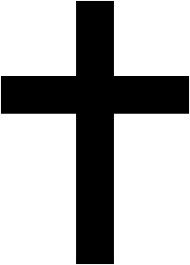 najrozšírenejšie náboženstvo na svete      viera v jediného Bohaspája sa s osobou Ježiša Kristaje považovaný za Božieho syna a Spasiteľa svetavyznávači náboženstva – kresťania, symbol – krížposvätná kniha – Biblia (Starý a Nový zákon)hlava katolíckej cirkvi – pápež (Benedikt XVI.)sídlo vo Vatikánemiesta bohoslužieb - kostoly, chrámy, katedrálysviatky – nedeľa, Veľkonočné sviatky, VianoceJudaizmus      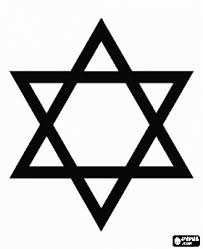 viera v jediného Boha – Jahvevyznávači náboženstva – židiastále čakajú na príchod mesiáša (spasiteľa)Židovský národ pochádza od predka - proroka Abrahámasymbol – šesťcípa Dávidova hviezdažidovské sviatky:  sobota (sabat), Jom Kippur – Deň zmierenia (najväčší židovský sviatok), Pesach -  sviatok nekvasených chlebov, Roš hašana – novoročný sviatok (september)židovský chrám – synagógaposvätné knihy – Tóra a Talmud, písané hebrejsky Islam   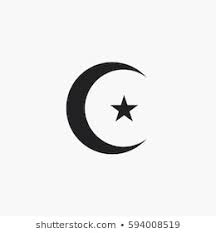 druhé najrozšírenejšie náboženstvo na sveteviera v jediného Boha – Alahaa jeho proroka Mohameda, narodeného v meste Mekka (Saudská Arábia) roku 570veriaci - moslimovianemajú kňazov, len svätých mužov a učiteľovposvätná kniha – Koránmiesto modlitieb a bohoslužieb – mešitasluhovia v mešite – muezíni, 5x za deň zvolávajú veriacich k modlitbám z vežičiek - minaretovpútnické miesto – Mekka (aspoň 1x za život)islam povoľuje mať viac manželiekzakazuje piť alkoholické nápoje, jesť bravčové mäso a hrať hazardné hryPosvätný kameň – kába, ktorý musia pútnici v Mekke sedemkrát obísť v bielom odeve, ktorý pozostáva z jedného kusa látky. Budhizmus   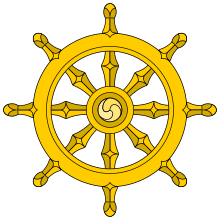 učenie Budhu, ktorý sa narodil v kráľovskej rodine okolo roku 560 pred Kr.vyznáva ho 300 - 500 miliónov ľudínáboženstvo bez bohov sám Budha nie je boh, ale osvietený človek viera v znovuvtelenie (reinkarnáciu)rozšírené hlavne vo východnej  Ázii (Čína, Japonsko, Mongolsko, Tibet, Vietnam… )Hinduizmus   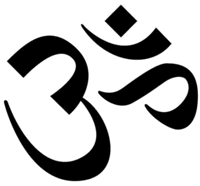 patrí k najstarším náboženstvám na svetevzniklo v Indii, nemá zakladateľahlavná trojica božstiev: Brahma (stvoriteľ), Višna (uchovávateľ) a Šiva (ničiteľ)často sú zobrazovaní s viacerými hlavami a rukami, čo symbolizuje ich mocviera v odplatu dobrých a zlých skutkov - karmaviera v prevtelenie – reinkarnáciu (aj zvieraciu)nemá kňazov, len učiteľov a duchovných vodcovtypická pre hinduistov je tolerancia (vzájomné rešpektovanie) aj úcta ku zvieratám kravy – sú posvätné zvieratá, zákaz konzumácie hovädzieho mäsa, strava hinduistov je prevažne vegetariánska